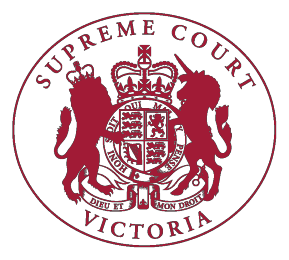 Supreme Court of VictoriaPractice Note SC Gen 13Examinations De Bene Esse1.	INTRODUCTION1.1	The Chief Justice has authorised the issue of the following Practice Note.1.2	The purpose of this Practice Note is to set out the fees chargeable by examiners for the conduct of examinations de bene esse.2.	COMMENCEMENT2.1	This Practice Note was issued on 30 May 2017 and commences on 1 June 2017 and will apply to examinations from that date onwards.3.	DEFINITIONS3.1	In this Practice Note:examinations de bene esse include examinations ordered by the Court pursuant to Order 41 and, for the avoidance of doubt, Order 81 of Chapter 1 (which applies various provisions of Order 41).4.	Fees Chargeable4.1	The fees chargeable by examiners are to be $150 upon appointment and $150 per hour or part thereof.AMENDMENT HISTORY30 May 2017: This Practice Note was reissued on 30 May 2017 with effect from 1 June2017 and replaced former Practice Note SC Gen 13 which was issued on 30 January2017.30 January 2017: This Practice Note was issued on 30 January 2017 and replacedPractice Note No 3 of 2016Vivienne MacgillivrayExecutive Associate to the Chief Justice30 May2017